Glossary Pre-intermediate (English File)FILE 5Vocabulary BanksWORDS                 more Verb phrasesThe weather and seasonsUseful words and phrasesMore words in File 5File 6Vocabulary BanksWORDS                                    The dateUseful words and phrases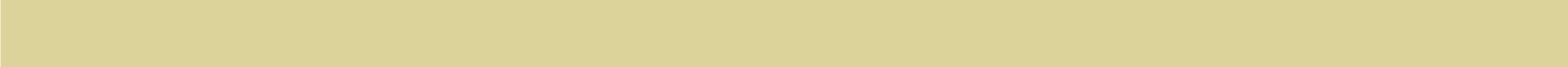 More words in File 6File 7Vocabulary BanksWORDS                   Go, have, getUseful words and phrasesMore words in File 7File 8Vocabulary BanksWORDS              The housePrepositions: place and movementUseful words and phrasesFile 9Vocabulary BanksWORDS                FoodHigh numbersUseful words and phrasesMore words in File 9buy  vcall/phone vdance  vdraw  vdrive  vfind  vforget  vgive  vhear  vhelp  vlook for  phr vmeet  vpaint  vplay  vremember  vrun  vsee  vsing  vswim  vtake  vtalk  vtell  vuse  vwait for  phr vautumn  ncloudy  adjcold  adjcool  adjfoggy  adjhot  adjraining  vsnowing  vspring  nsummer  nsunny  adjwarm  adjwindy  adjwinter  nargue  vbank  nbark  vcry  vDo you live in a house ora flat? downstairs  advfly  vhappen  vlanguage  nloud  adjnext door  advnoisy  adjparty  nshoes  pl nshout  vstart  vsweater  nthink  vT-shirt  nupstairs  advyoung  adjalbum  naudience  nconcert  ncopy  nHave fun! hit  nI have to go. It’s so cool! No problem. No way! number 1  nrecording contract  nRight now? single  nThat’s OK. top ten  nversion  nWait a minute. What can you play? What’s wrong? January  nFebruary  nMarch  nApril  nMay  nJune  nJuly  nAugust  nSeptember  nOctober  nNovember  nDecember  n1st (first)  det2nd (second)  det3rd (third)  det4th (fourth)  det5th (fifth)  det6th (sixth)  det7th (seventh)  det8th (eighth)  det9th (ninth)  det10th (tenth)  det11th (eleventh)  det12th (twelfth)  det13th (thirteenth)  det14th (fourteenth)  det20th (twentieth)  det21st (twenty-first)  det22nd (twenty-second)  det23rd (twenty-third)  det24th (twenty-fourth)  det30th (thirtieth)  det31st (thirty-first)  detasleep  adjblues  nclassical  adjconcert hall  nconductor  nfall  vheavy metal  nhip hop  nin a good mood Latin  adjleave  vorchestra  npick  vpick up  phr vpractise  vput down  phr vR&B  nreggae  nring  nrock  nsmile  vstay in bed tonight  nvegetable  nWhat’s your favourite…? amusing  adjawful  adjband  nbiography  nblow  vdon’t like don’t mind drive  vfantastic  adjfilm  ngreat  adjgreet  vguide  nhate  vhave  vI think they’re… main  adjmessage  nneighbour  nnot bad  adjnow  advromantic novel  nshine  vsnowy  adjstudent  ntell  vterrible  adjtrilogy  nviola  nwet  adjyacht  nyoga  nget a newspaper get a taxi/a bus/a trainget an email/letterget dressed get home get to the airport get up (early) go back go by bus/by car/by planego for a walk go home go on holiday go out go shopping go to a restaurant go to bed (late) go to church/to mosquego to the beach have a car/a bikehave a drink have a good time have a sandwich have a shower/a bath/a swim have breakfast/lunch/dinner have long hair artist  na year ago businessman/businesswoman  ncomposer  nfilm director  nfive minutes ago in 2009 inventor  nlast month last night last summer last week Maybe another time? painter  npoet  nsailor  nscientist  nthe day before yesterday three days ago writer  nyesterday morning at the traffic lights  prepbridge  nCan you…? Could you…? Excuse me, please.Where’s the…? go past go straight on Maybe another time? on the corner roundabout  nturn left turn right What is there to see? What would you like tovisit? When was the last timeyou…? Wow. What a [view]! air conditioning  narmchair  nbalcony  nbath  nbathroom  nbed  nbedroom  ncarpet  nceiling  ncentral heating  ncooker  ncupboard  ndining room  nfireplace  nfloor  nfridge  ngarage  ngarden  nhall  nkitchen  nlamp  nlight  nliving room  nmirror  nplant  nshelf (shelves)  nshower  nsofa/couch nstairs  pl nstudy  ntoilet  nwall  nwashing machine  nbehind  prepbetween  prepdown  prepfrom…to  prepin  prepin front of  prepinto  prepnext to  prepon  prepopposite  prepout of  prepover  preptowards  prepunder  prepup  prepago  advbeer  nbuilding  ncareful  adjcrime  ndear  ndetective  near  nenemy  nghost  nguest  nheating  nkill  vlounge  nowner  npatient  nshort story  nsuite  napples  pl nbananas  pl nbiscuits  pl nbread  nbreakfast  nbutter  ncake  ncarrots  pl ncereal  ncheese  nchips (French fries)  pl nchocolate  ncoffee  ncrisps  pl ndesserts  pl neggs  pl nfish  nfruit  nfruit salad  nice cream  njam  nlettuce  nlunch/dinner nmeat (steak, chicken,sausages, ham)  nmilk  nmushrooms  pl nolive oil  nonions  pl norange juice  noranges  pl npasta  npeas  pl npineapple  npotatoes  pl nrice  nsalad  nsandwich  nsnacks  pl nstrawberries  pl nsugar  nsweets  pl ntea  ntoast  ntomatoes  pl n105a/one hundred anda/one hundred anda/one hundred andfive200 two hundred two hundred two hundred 350 three​three​hundred and fifty875 eight​eight​hundred andseventy-five seventy-five seventy-five seventy-five 1,000a/one thousanda/one thousand1,500 1,500 ​one thousand five​one thousand fivehundred hundred hundred 2,012 2,012 ​two thousand and​two thousand andtwelve twelve twelve 5,420 5,420 ​five thousand four​five thousand fourhundred and twenty hundred and twenty hundred and twenty hundred and twenty 25,00025,000twenty-fivetwenty-fivethousand thousand thousand 100,000  a/one hundred100,000  a/one hundred100,000  a/one hundred100,000  a/one hundredthousand thousand thousand 1,000,0001,000,0001,000,000a/one million2,300,0002,300,0002,300,000two millionthree hundred thousand three hundred thousand three hundred thousand three hundred thousand a little  deta lot  detapproximate  adjbacon  nbottle  nbowl  nbreast (chicken)  ncan  ncarton  ncentre  ncinema  ndelicious  adjdish  nfast food  nfresh  adjgrilled  adjinformation  njar  nmeal  nnone  pronpacket  npepper  npopcorn  npopulation  nquite a lot  detsalt  nsauce  nscience  nspecial  adjsteak  nsweetcorn  ntakeaway  ntin  ntuna  nAre you ready to order? beat  vcalories  pl nchorizo  nCome this way, please. competition  nCongratulations! contestant  nCould we have the bill,please? course  nfinal  ngeneral knowledge  nGo ahead. Good evening. Do youhave a…? Good luck! Good news? Happy birthday! home-made  adjJust water for me. Oh dear! Never mind. porridge  nprize  nseafood  nStill or sparkling? sushi  ntrivia  nWell done! What would you liketo drink? win  vWould you like a dessert? 